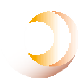 EDITORIAL NUESTRA ESTRATEGIA EVOLUCIONACIUDADANÍA TERPEL SOS TENIBLE BoletínnúmeroACCIONISTAEXPERIENCIAS MEMORABLES TIPS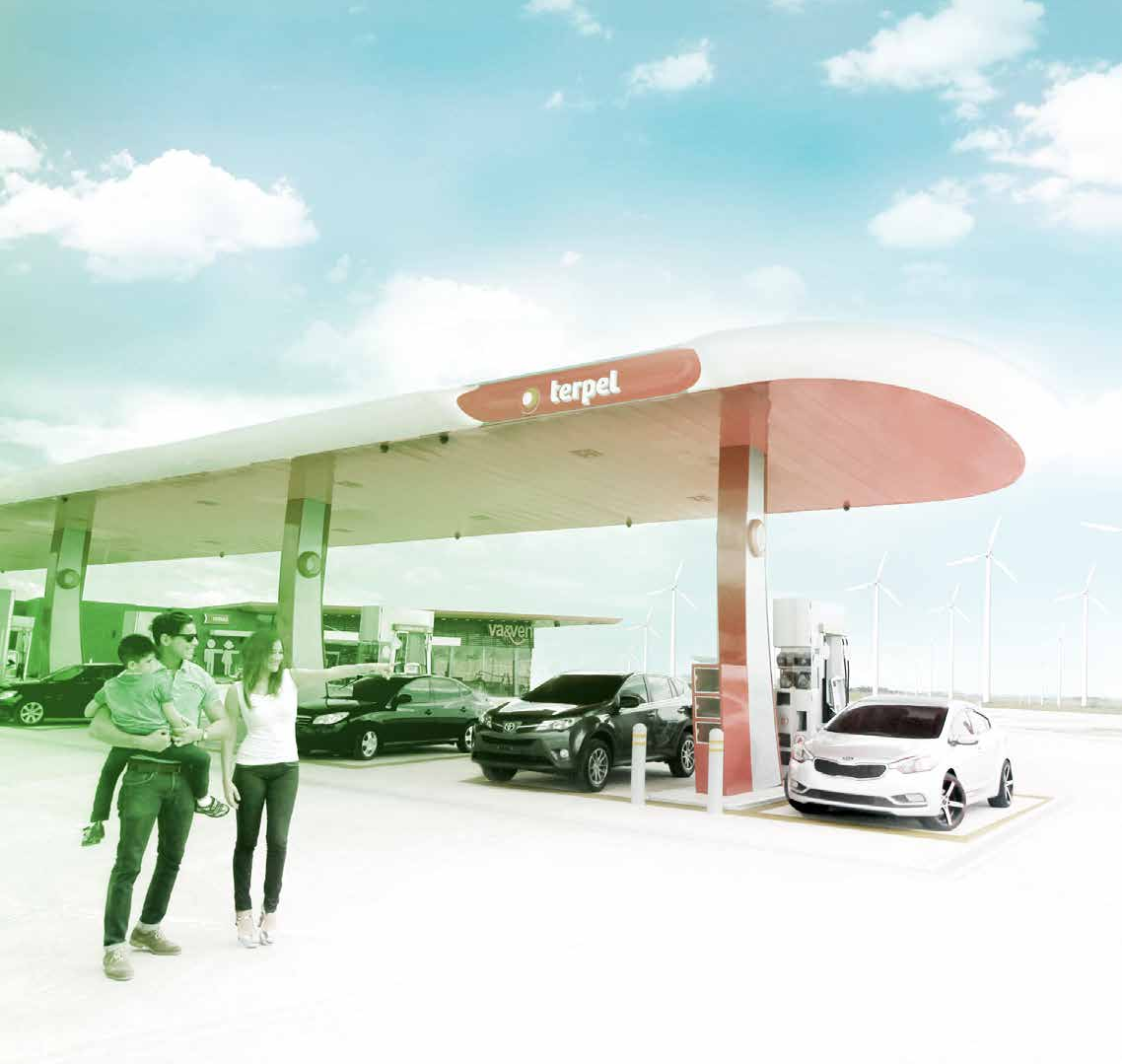 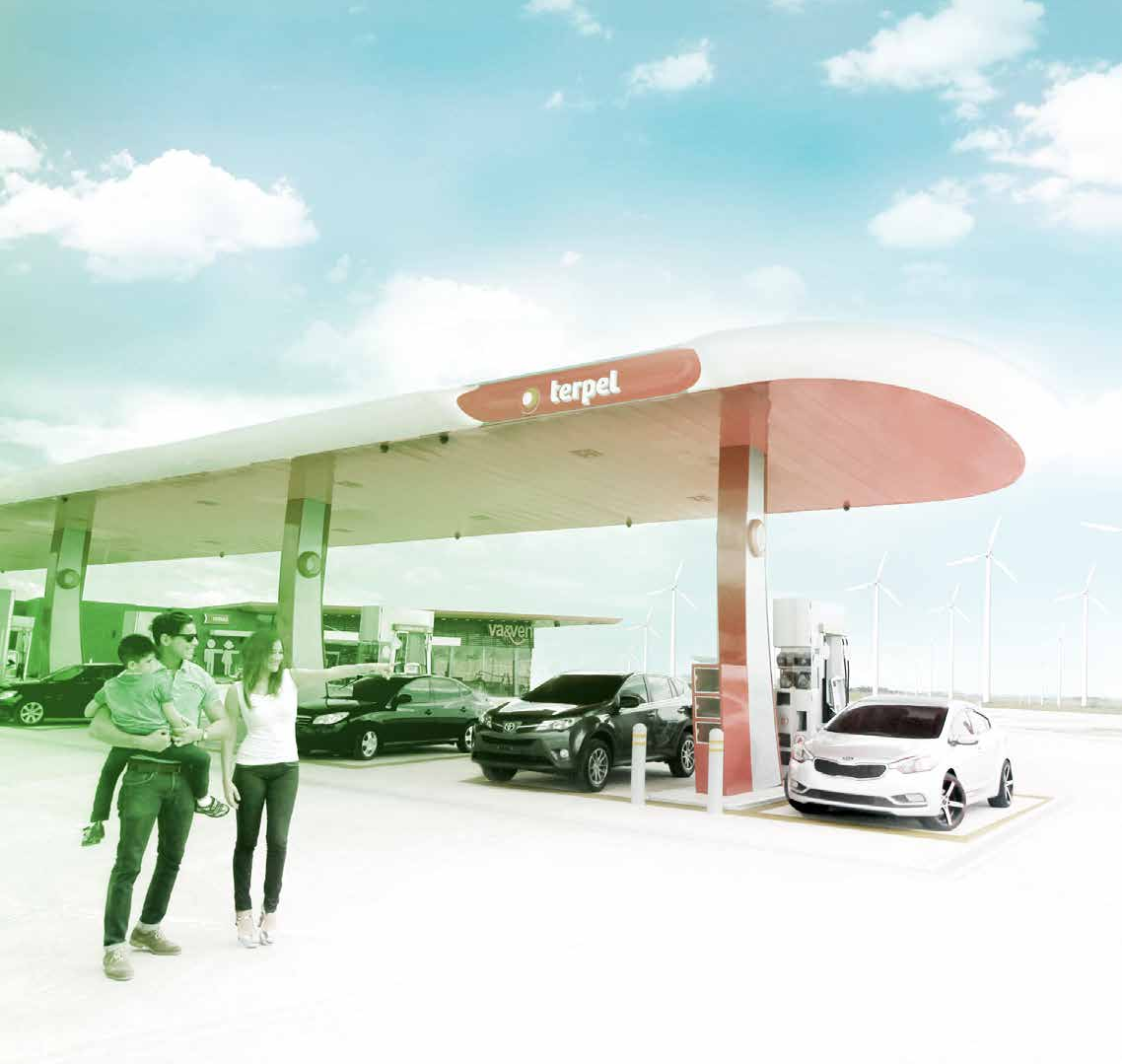 Diciembre 2017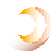 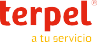 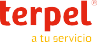 TT EE RR PP EE LL SS OO SS TT EE NN II BB LL EE EDITORIAL NUESTRAEESTDRI TAOTREIGAILA EVOLUCIONACIUDADANÍA	ACCIONISTAEDITORIAL	EDITORIAL EXPERIENCIAS MEMORABLESTIPSNNÚÚMMEERROODDIICCIIEEMMBBRREE 22001177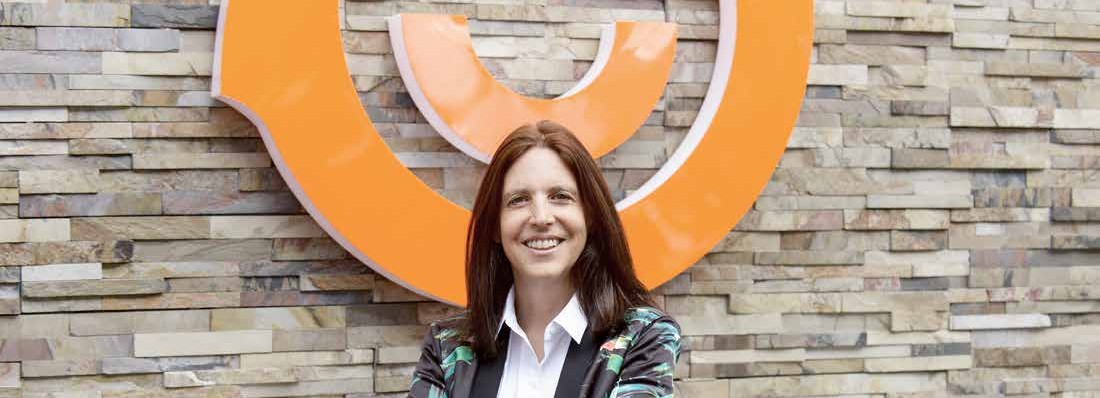 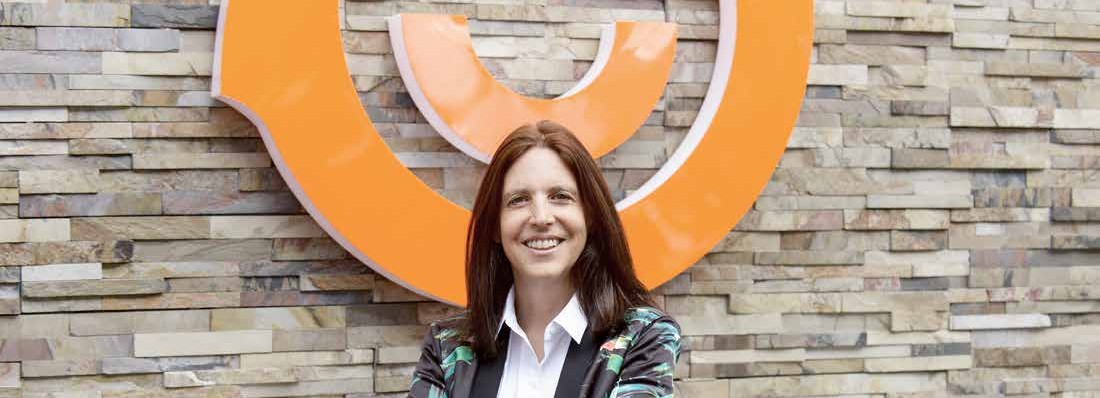 Terpel más cerca de los colombianos¿Desde una perspectiva integral cuál es el balance de 2017 para Terpel?El balance de 2017 es muy positivo para Terpel. Los desafíos del entorno nos impulsaron a encontrar nuevos caminos para adaptarnos a las realidades y exigencias del mercado. La motivación y el compromiso de este gran equipo de personas conformado por los empleados, aliados de la marca y contratistas, nos permitió seguir posicionados como la marca número en el corazón de los consumidores colombianos.En este año continuamos encontrando formas de utilizar mejor nuestros recursos para lograr más y mejores servicios y productos para nuestros clientes a lo largo y ancho de Colombia. Es así como llegamos a más de1.200 estaciones de servicio renovadas (es decir el 60% de la red ya cuenta con la nueva imagen); ofrecemos 34 estaciones de motos especializadas en los requerimientos de este especial consumidor; lanzamos un nuevoTERPEL SOS TENIBLE EDITORIAL NUESTRAESTRATEGIA EVOLUCIONACIUDADANÍA	ACCIONISTAEXPERIENCIAS MEMORABLESTIPSNÚMERODICIEMBRE 2017formato de quioscos deuna, más atractivo y viable financieramente para nuestros aliados; implementamos el modelo de factura electrónica que nos permite agilizar los procesos y aportar al cuidado del medio ambiente al no utilizar papel para facturarle a los clientes; conectamos en línea 1.600 estaciones de líquido para incrementar la participación de la reden el programa Rumbo; iniciamos operación en dos nuevos aeropuertos: Yopal y Villavicencio, logrando así llegar a 900 operaciones por día en el segmento de aviación.En términos de innovación, lanzamos al mercado una de las iniciativas más apreciadas por nuestros consumidores que consiste en otorgar millas del programa LifeMiles por la compra de productos en nuestras tiendasy estaciones de servicio (Programa Club Terpel). Cada día ampliamos la cobertura de este programa buscando que sea el 100% de nuestros afiliados y clientes los que se benefician con él.Comprometidos con el cumplimiento de la estrategia, incrementamos nuestro indicador de preferencia en 10 puntos, logrando llegar a un 49%. De igual manera, alcanzamos el 50% en el indicador de habitualidad, reforzando nuestra posición de liderazgo en la industria de combustibles en Colombia.Nuestros logros, como todos saben, no estarían completos si no fuéramos más allá del negocio. En Terpel como aliados del país, promoviendoel desarrollo de las regiones a través de la educación de calidad y los escenarios de reconciliación, este año logramos inaugurar tres nuevas bibliotecas en Quibdó, Buga y Facatativá, beneficiando a más de 6.000 estudiantes. Con nuestro programa Escuelas que Aprenden, llegamos a dos nuevas ciudades (Ibagué y Santa Marta), mejorando la enseñanza y el aprendizaje de 20 mil estudiantes.TERPEL SOS TENIBLE EDITORIAL NUESTRAESTRATEGIA EVOLUCIONACIUDADANÍA	ACCIONISTAEXPERIENCIAS MEMORABLESTIPSNÚMERODICIEMBRE 2017En el frente de reconciliación, en nuestro primer año después de la firma del proceso de paz, continuamos apoyando el desarrollo de proyectos productivos en Florencia, Caquetá, uno de los lugares más afectados por la violencia; asimismo, bridamos oportunidades laborales y lideramos espacios de voluntariado enfocados en resolución de conflictos y perdón.Cuál fue el gran aprendizaje de este añoNuestro gran aprendizaje ha sido tener la flexibilidad para hacer ajustes y adaptar nuestros planes con el fin de responder mejor a las necesidades del negocio y del nuevo consumidor, siempre con ética y transparencia. Durante 2017 nos retamos continuamente, para ser cadavez más innovadores, más competitivos y sostenibles económica, social y ambientalmente. Los continuos ajustes a la normatividad, las dinámicas del sector y la búsqueda diaria de la fidelidad de los colombianos, nos dan la fuerza para anteponernos a las adversidades y continuar nuestro camino hacia la excelencia.¿Cuál es el logro o resultado que desatacarías como el más importante del año?En términos de nuestra estrategia de estar enfocados en las personas y buscar, cada día, ser la marca preferida por generar experiencias memorables, pienso que nuestro mayor logro fue el lanzamientos del programa Club Terpel. Haber desarrollado un programa robusto de fidelidad, Club Terpel LifeMiles, que retribuye a los colombianos supreferencia, su confianza y el permitirnos acompañarlos en sus recorridos es, sin duda, un logro sin precedentes al unir uno de los mejores clubes de fidelidad en Colombia con la marca de mayor cobertura en el sector. Con este programa continuamos generando beneficios al millón y medio de personas que visitan a diario nuestras estaciones de servicio, los acercamos a que cumplan sus sueños, a que conozcan nuevos destinos y a que vivan, junto con Terpel, experiencias memorables dentro y fuera de nuestro país.TERPEL SOS TENIBLE EDITORIAL NUESTRAESTRATEGIA EVOLUCIONACIUDADANÍA	ACCIONISTAEXPERIENCIAS MEMORABLESTIPSNÚMERODICIEMBRE 2017¿Cuáles son los principales retos y desafíos para la compañía y para cada línea de negocio en 2018?Nuestro reto es seguirá siendo trabajar para sorprender positivamente a nuestros afiliados y consumidores para que sigan encontrando en Terpel su mejor opción en infraestructura, servicio y precio.Asimismo, continuaremos contribuyendo al desarrollo del país, como aliado estratégico en los territorios, creyendo en lo que podemos aportar como agentes generadores de paz generando de empleo de calidad, promoviendo el desarrollo de proveedores locales y acompañando alos colombianos que viajen por placer o por negocios, con productos y servicios cada vez más memorables, a los maravillosos lugares que tiene para ofrecer nuestro país a través de sus calles y carreteras regionales y nacionales.Un mensaje para la red de aliados:Ustedes son lo más valioso de la red Terpel; por eso quiero agradecerles por cada momento memorable que le ofrecieron a los consumidores de la marca en las estaciones de servicio o en otros espacios de interacción; gracias por implementar la estrategia, gracias por compartir nuestros valores. Sólo con ustedes logramos que esta marca sea la número 1 en el corazón de los colombianos. Es gracias a ustedes y a través de ustedes, que logramos innovar y romper paradigmas y crear nuevos imaginarios. Como empresarios que somos, generamos valor conjuntamente para nuestros clientes que son nuestra razón de ser y así logramos que nos prefieran y nos recomiendan. Conjuntamente logramos que nuestro negocio se sostenga en el tiempo y sea una opción rentable y valiosa para ustedes y para el país. El éxito de nuestra red depende de mantener nuestra estrategia vigente y enmarcada en valores éticos y de servicio.TERPEL SOS TENIBLE EDITORIAL NUESTRAESTRATEGIA EVOLUCIONACIUDADANÍA	ACCIONISTAEXPERIENCIAS MEMORABLESTIPSNÚMERODICIEMBRE 2017De nuevo, como lo he hecho en otros espacios, quiero pedirles que, de la mano de esta emblemática marca, soñemos en grande para seguir siendo siempre líderes de servicio, de innovación y de comportamiento ético en el mercado.Felices festividades para todos ustedes y que 2018 sea un año de sueños cumplidos!TERPEL SOS TENIBLE EDITORIAL NUESTRAESTRATEGIA EVOLUCIONACIUDADANÍA	ACCIONISTAEXPERIENCIAS MEMORABLESTIPSNÚMERODICIEMBRE 20171.213ESTACIONES REMODELADAS303BAÑOS RENOVADOS38TIENDAS ALTOQUE8KIOSCOS DE UNA34ISLAS PARA MOTO12AUTOLAVADOS ZICLOS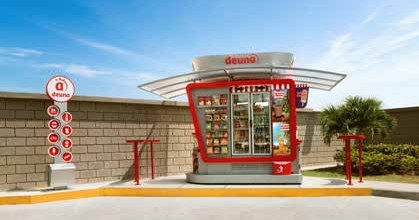 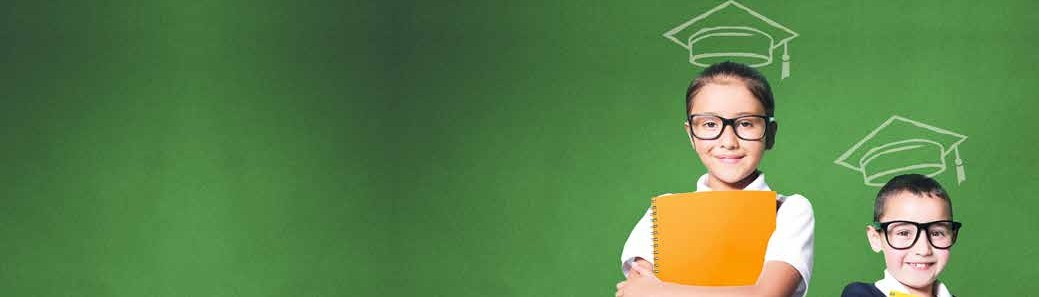 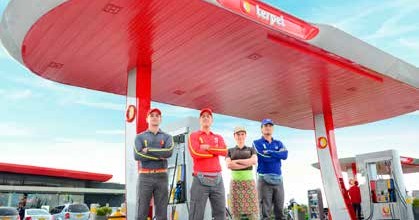 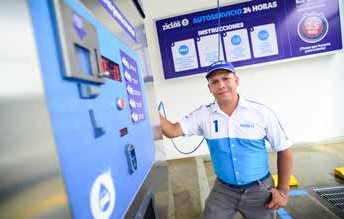 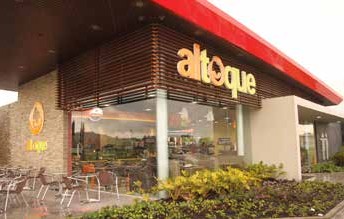 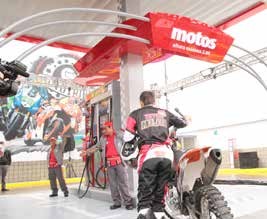 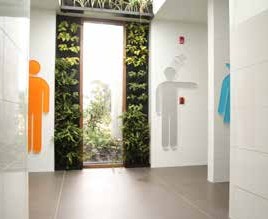 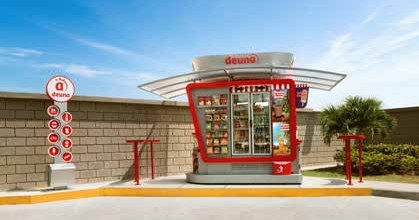 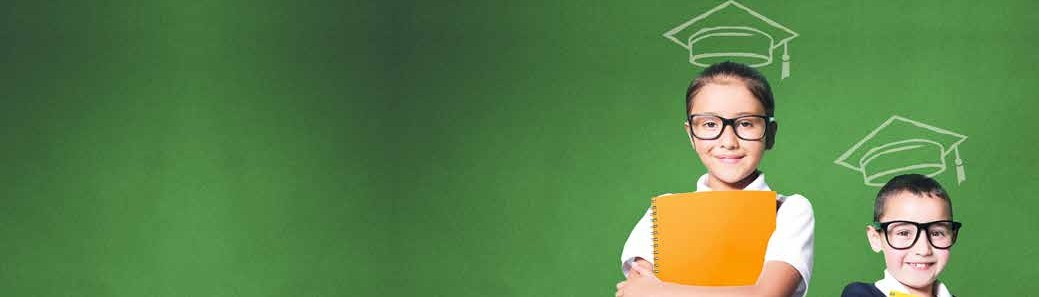 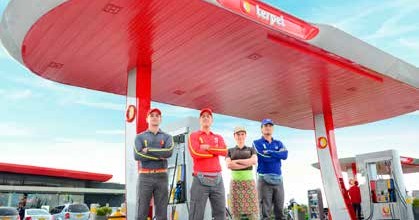 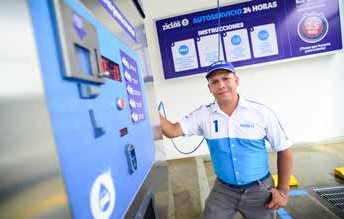 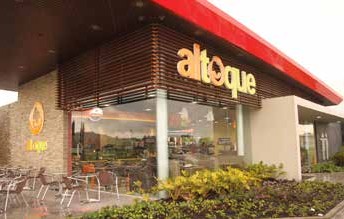 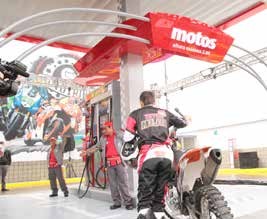 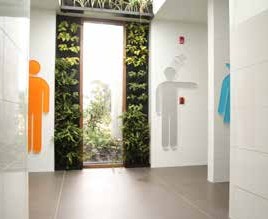 668.000NIÑOS Y JÓVENES BENEFICIADOS A TRAVÉS DE LA FUNDACIÓN TERPELTERPEL SOS TENIBLE EDITORIAL	NUESTRAESTRATEGIA EVOLUCIONACIUDADANÍA ACCIONISTAEXPERIENCIAS MEMORABLESTIPSNÚMERODICIEMBRE 2017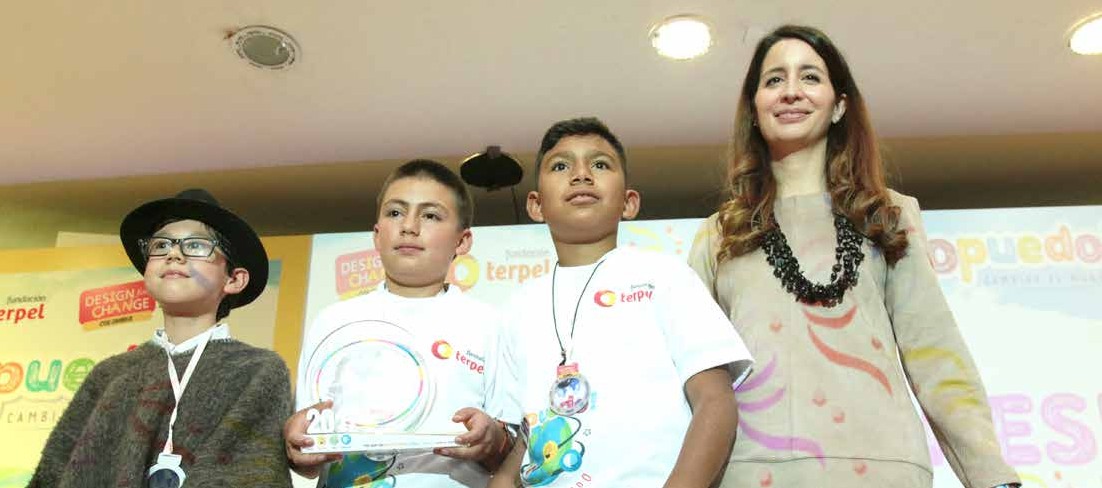 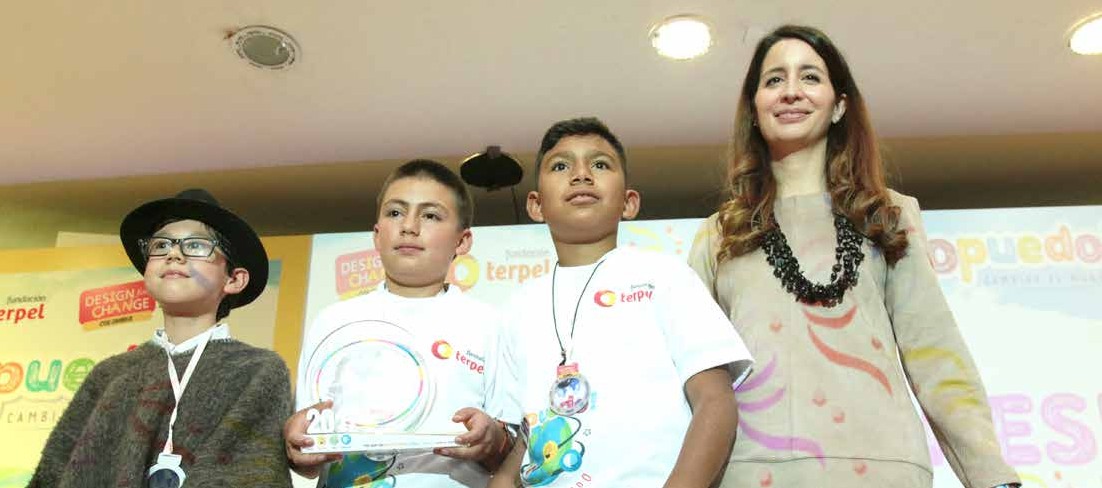 Niños, agentes de cambio, son premiados por la Fundación TerpelUn total de 268 estudiantes líderes de cinco instituciones académicas, fueron reconocidos por la Fundación Terpel, en el marco de la premiación de Diseña el Cambio 2017.Desde el 2012, la Fundación Terpel ha promovido la metodología de Diseña el Cambio a lo largo y ancho del país. En total 181.931 estudiantes, 5.782 docentes y 507 instituciones educativas han participado en el programa. Este año, proyectos de La Plata (Huila), Cartago (Valle del Cauca), Tinjacá (Boyacá), Envigado (Antioquia) y Cúcuta (Norte de Santander) fueron los seleccionados y reconocidos como las iniciativas más ingeniosas, novedosas y sostenibles que produjeron un beneficio social en sus comunidades. El próximo año, con el respaldo de laTERPEL SOS TENIBLE EDITORIAL	NUESTRAESTRATEGIA EVOLUCIONACIUDADANÍA ACCIONISTAEXPERIENCIAS MEMORABLESTIPSNÚMERODICIEMBRE 2017Fundación Terpel, uno de ellos viajará a Taiwán a representar a Colombia en el encuentro mundial Design for Change.A partir de la metodología Diseña el Cambio se desarrollan habilidades como observación, pensamiento creativo,Los proyectos reconocidos en la sexta premiación de Diseña el Cambio, fueron:-	Reciclaje y reutilización para obtener energías limpias: estudiantes de la Institución Educativa San Sebastián, ubicada en La Plata – Huila, desarrollaron un proyecto para obtener energía a través de“Es realmente gratificante para la Fundación Terpel reconocer las innovadoras iniciativas de todos los niños que participan cada año en Diseña el Cambio. Me llena de orgullo y emoción verque cada vez son más los estudiantes que se interesan por la transformación desus entornos y con talento, liderazgo, determinación, trabajo en equipo y empatía, desarrollam sus proyectos. Estoy segura que, a partir de los cambios propuestos por estos equipos, lograremos un mejor futuro y un mejor país”,SILVIA MADRIÑAN,Directora de la Fundación Terpel. Ideas con impactopaneles solares creados con latas de aluminio. El objetivo de esta iniciativa es reducir la contaminación y generar energía limpia.Tejiendo capoteras, Tinjacá avanza hacia la meta: estudiantes de 5º grado de la Institución Educativa Mariano Ospina Pérez de Tinjacá, Boyacá, idearon una forma de promover el uso de canastos y capoteras, objetos propios de la cultura boyacense, para reemplazar las bolsas plásticas. Además de contribuircon el cuidado del medio ambiente, este proyecto buscó recuperar y promover las tradiciones artesanales.Redes sociales peligro cibernético: en Cartago, Valle, 47 estudiantes de la Institución Educativa Antonio Holguín Garcés, diseñaron una red social con contenidos sanos y acordes a la edad de sus compañeros. A través de la página web Red social, peligro cibernético capacitaron a la comunidadeducativa y a los padres acerca del manejo correcto de las redes sociales.TERPEL SOS TENIBLE EDITORIAL	NUESTRAESTRATEGIA EVOLUCIONACIUDADANÍA ACCIONISTAEXPERIENCIAS MEMORABLESTIPSNÚMERODICIEMBRE 2017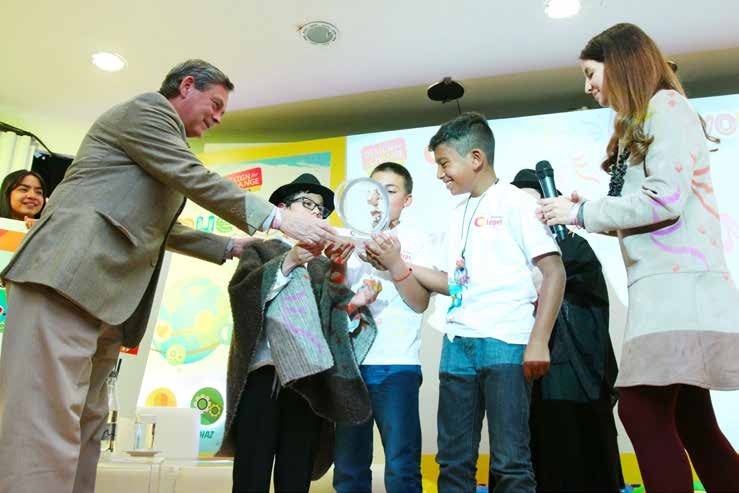 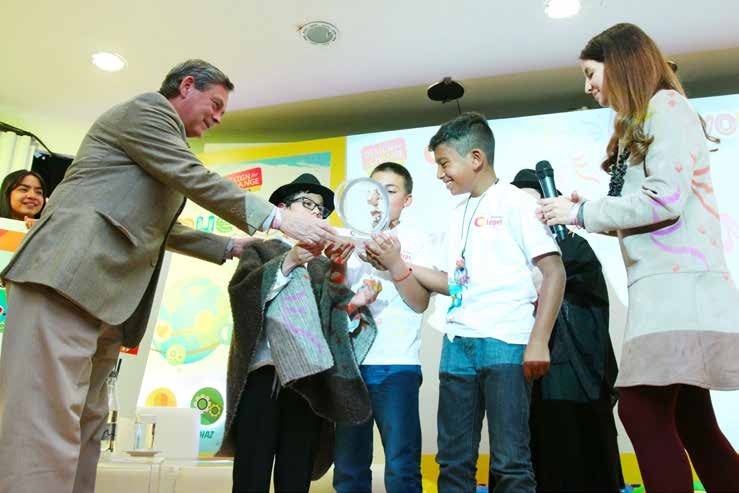 Huertas purificadoras y plaguicidas solares: un grupo de alumnos de la Institución Comercial de Envigado identificó que la zona en donde está ubicado su centro educativo, presentaba altos índices de contaminación en el aire y un incremento en el número de insectos. Con esta problemática en mente, los niños desarrollaron huertas hidropónicas portátiles con paneles solarespara purificar el aire y diseñaron plaguicidas solares para controlar la proliferación de insectos sin contaminar el ambiente.Guardianes entre hojas: estudiantes de la Institución Educativa Francisco José de Caldas, en Cúcuta - Norte de Santander, desarrollaron un proyecto para promover la lectura.Los estudiantes ofrecen actividades y pruebas didácticas para aumentar el amor por los libros. El proyecto cuenta con un innovador esquema de medición, un lectómetro, que registra el nivel de lectura diario.TERPEL SOS TENIBLE EDITORIAL	NUESTRAESTRATEGIA EVOLUCIONACIUDADANÍA ACCIONISTASEXPERIENCIAS MEMORABLESTIPSNÚMERODICIEMBRE 2017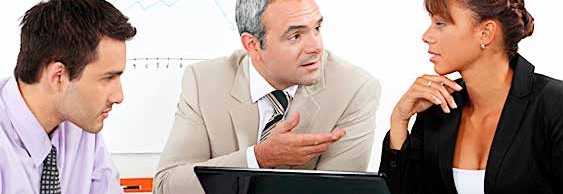 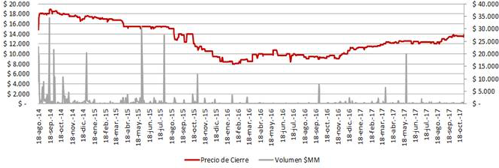 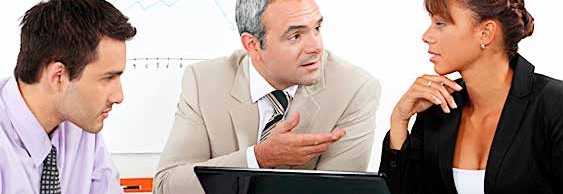 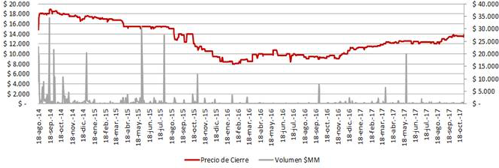 Información Comportamientode la acción de Terpel a octubre de 2017A octubre de 2017 el precio de la acción de Terpel presentó una variación de 22%, al pasar de un precio de cierre de COP$ 11.300 en diciembre de 2016 a COP$ 13.800 pesos por acción, con un volumen negociado de COP$ 47,84 mil millones. Variación que corresponde a la compra y venta de participaciones de accionistas minoritarios, resultado de la oferta y la demanda de la acción en el mercado de valores colombiano. Durante éste periodo de 2017, las cifras financieras de la compañía fueron estables y no registraron cambios estructurales.TERPEL SOS TENIBLE EDITORIAL	NUESTRAESTRATEGIA EVOLUCIONACIUDADANÍA	ACCIONISTA	EXPERIENCIASMEMORABLESTIPSNÚMERODICIEMBRE 2017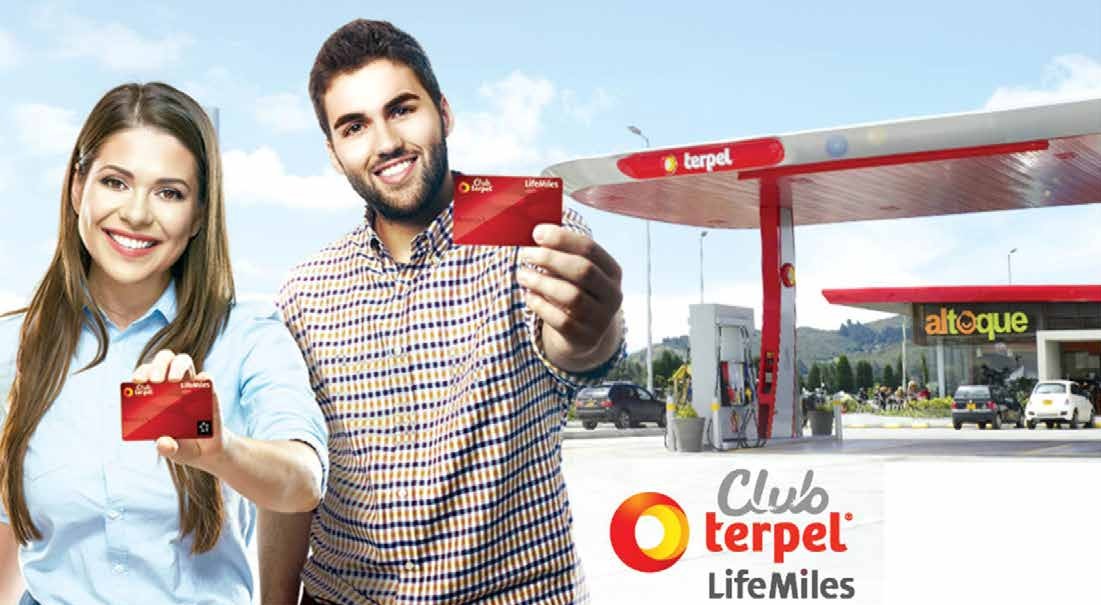 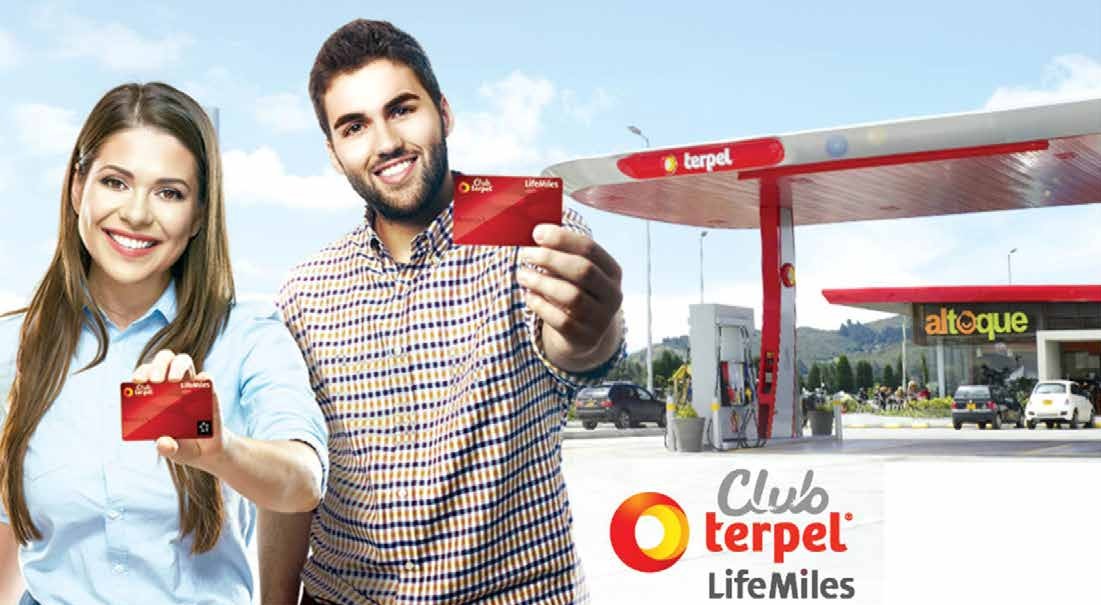 Terpel sigue conquistando el corazónde los colombianos de la mano de LifeMilesCon el objetivo de continuar generando experiencias memorables a todas las personas que visitan nuestras estaciones de servicio, Terpel lanzó Club Terpel LifeMiles, un programa de fidelización que entrega millas por consumos de combustible y productos de las tiendas de conveniencia altoque.Con esta atractiva estrategia, Terpel busca seguir conquistando el corazón de los colombianos y convertir sus consumos en experiencias que vanTERPEL SOS TENIBLE EDITORIAL	NUESTRAESTRATEGIA EVOLUCIONACIUDADANÍA	ACCIONISTAEXPERIENCIAS MEMORABLESTIPSNÚMERODICIEMBRE 2017MMMoorrpphhooo CCC11000033333666666611--00055//22001117más allá del tanqueo. “En Terpel, trabajamos día tras día por innovar para nuestros clientes y ser siempre su mejor opción. Queremos retribuir a los colombianos su preferencia, su confianza y el permitirnos acompañarlos en sus recorridos. Estamos seguros de que este programa hará posible que muchos de nuestros clientes cumplan sus sueños, conozcan nuevos destinos y vivan experiencias memorables con nosotros”, aseguró Sylvia Escovar, presidente de Terpel.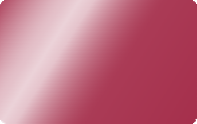 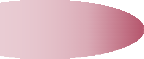 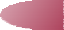 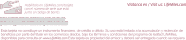 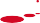 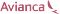 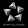 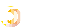 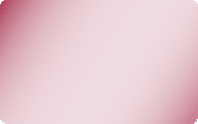 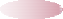 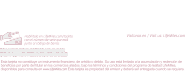 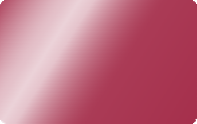 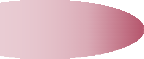 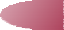 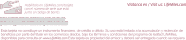 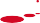 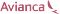 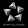 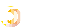 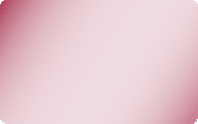 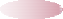 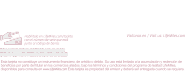 Para acceder a este servicio, los colombianos deberán ingresar a www.clubterpel.com y registrarse. Después de completar el formulario, recibirán en el domicilio indicado la tarjeta Club Terpel LifeMiles con la que podrán acumular millas. Los clientes que ya son miembros de LifeMiles, y tienen una tarjeta activa, solo necesitan registrarse en la misma página para acumular millas en la amplia red de estaciones de servicio Terpel participantes en el país. También pueden acumular millas LifeMiles con su número de cédula, una vez reciban el mail de confirmación de su registro.CondicionesLa acumulación corresponderá a una milla por cada galón de combustible tanqueado (diésel, corriente y extra) y dos millas por cada dólar - equivalente (3,000 pesos al día de hoy) - consumido en las tiendas de conveniencia altoque. Inicialmente, los clientes de Terpel tendrán la posibilidad de acumular millas en 37 tiendas altoque y 250 estacionesde servicio ubicadas en Bogotá, Medellín, Cartagena, Bucaramanga, Barranquilla, Santa Marta, Cali, Pereira, Ibagué, Neiva, Manizales y Yopal.TERPEL SOS TENIBLE EDITORIAL	NUESTRAESTRATEGIA EVOLUCIONACIUDADANÍA	ACCIONISTAEXPERIENCIAS MEMORABLESTIPSNÚMERODICIEMBRE 2017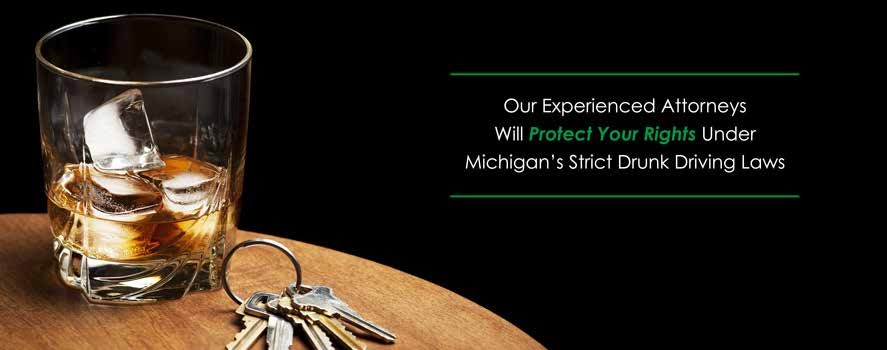 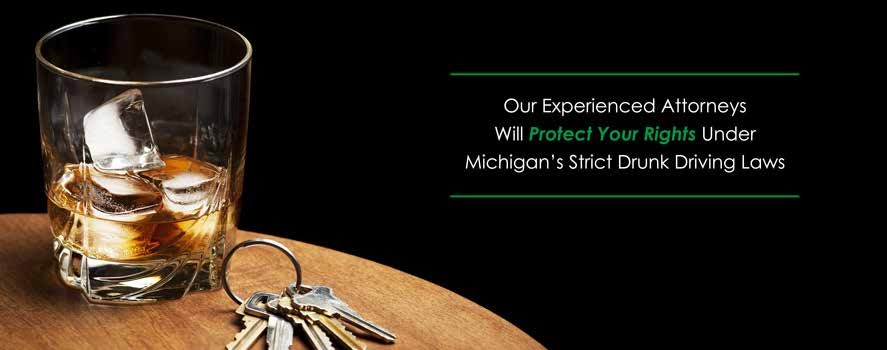 Tips de consumo responsableGÓZATE ESTA NAVIDAD DE UNA MANERA RESPONSABLE:	Si va a manejar, evite consumir cualquier tipo de bebida alcohólica.	Consuma alimentos antes y durante el consumo de bebidas alcohólicas.	Autocontrole el consumo de alcohol, esto lo hace verdaderamente responsable.	Ingiera gran cantidad de agua o jugos que lo mantengan hidratado.	En caso de tomar bebidas alcohólicas, solicite un taxi o elija un conductor para regresar a casa.TERPEL SOS TENIBLE EDITORIAL	NUESTRAESTRATEGIA EVOLUCIONACIUDADANÍA	ACCIONISTAEXPERIENCIAS MEMORABLESTIPSNÚMERODICIEMBRE 2017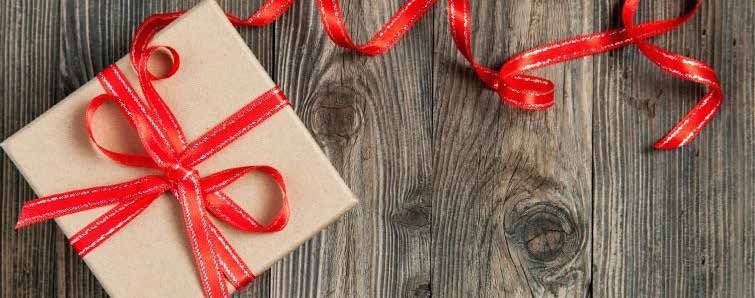 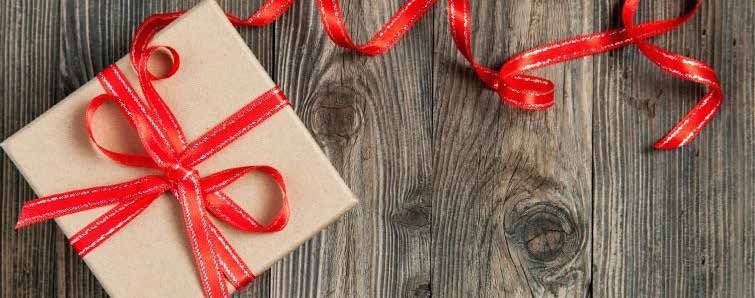 COMPRA REGALOS ÚTILES, SOSTENIBLES Y CON VALOR SENTIMENTALEvite las compras impulsivas e innecesarias.Realice un presupuesto para saber de cuanto dispone teniendo en cuenta sus ingresos y los gastos que va a realizar.Compre juguetes adecuados para la edad de quien los va a recibir y compruebe que el etiquetado de los juguetes tenga el distintivo CE que los hace seguros para su uso.Regale productos que provengan de comercio justo, con esto ayudará a poblaciones desfavorecidas y evitará la explotación por parte de intermediarios.Tenga presente seguir las reglas de oro al empacar sus regalos.Reduzca, reutilice y recicle el papel, moños y cintas que utilizará para envolver los regalos. ¡Utilice periódico para hacer unos ingeniosos empaques!Recuerde regalar experiencias que se conviertan en regalos inolvidables.